YUMA ARIAS
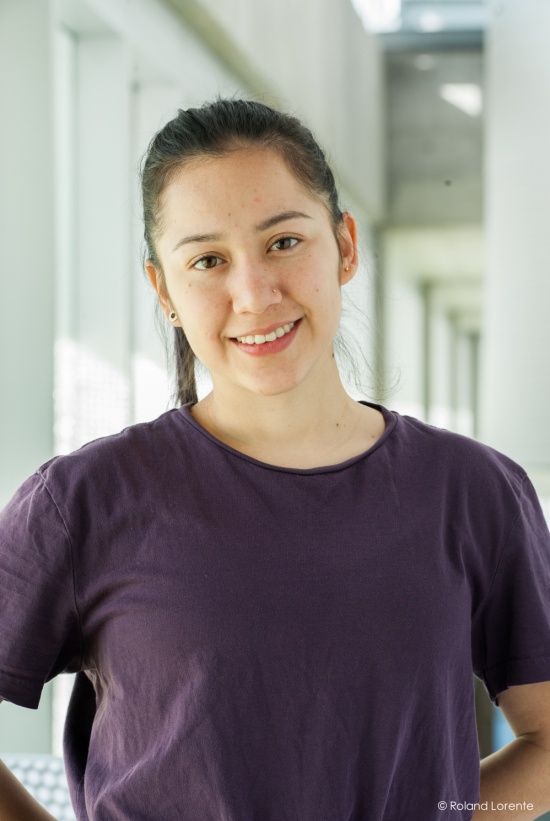 Age: 25
Nationality: Mexican
Height: 151cm – 5’
Weight: 49kg – 105lbs
E-mail: ariasyumad@gmail.comMAIN DISCIPLINES: Acro-dance (Duo)ContortionManipulation de hula hoopEDUCATIONCurrently graduating from national circus school
Montreal Qc. program DEE 3  Rhythmic gymnastics, national level 2004-2011
Coach: Elvira MustaevaSICCED level 1 (Sports Training and Certification System) 
National School of Sports Coaches, CONADEEXPERIENCEContortionist in “Rhythms of the night” directed by Debra Brown 2014-2016
Puerto Vallarta, MexicoPerformer in “Les minutes” au Festival Montréal complètement cirque, directed by Anthony Venisse, 2019
Montreal, Qc, CanadaPerformer in Triptique “Sous la chamise” by Marc Béland 2019
École Nationale de Cirque, Montreal, Qc, CanadaPerformer in “Cirque Symphonique’’ by Marie-Josée Gauthier, with the Longueuil Symphony Orchestra 2019
Théatre de la Ville à Longueil, Qc, CanadaAnimation by Meaghan Wegg 2018 
Tohu, Montreal, Qc, CanadaAnimation “Circusical” by Edgar Zendejas 2017
Tohu, Montreal, Qc, Canada
Contortionist in “Circolodum” 2012-1014 
Puerto Vallarta, MexicoPerformer in “Gala Vallarta” by Irene Guerediaga 2013
Puerto Vallarta, MexicoPerformer in Arcano’s concert 2013 and 2014 
Vallarta Theather, Puerto Vallarta and Diana theather, Guadalajara, MexicoVidaFest circus festival 2014
Malecon Puerto Vallarta, MexicoRhythmic gymnastics coach (Competition level) 2011-2014
CODEM Puerto Vallarta, MexicoCOMPLEMENTARY SKILLS-Dance (classic ballet and contemporary dance) 
-Manipulation of ribbon, hula hoop, ball, rope and clubs
-Basic techniques in handstand, cyrwheel, juggling.